   MALZEME DEĞİŞİKLİĞİ TALEP DİLEKÇESİYürütücüsü bulunduğum projem kapsamında, yukarıda belirtmiş olduğum gerekçeler ve açıklamalar doğrultusunda projenin malzeme listesinde talep ettiğim değişikliklerin yapılması hususunda; 
Gereğini bilgilerinize arz ederim. 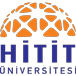 T.C.
HİTİT ÜNİVERSİTESİ 
BİLİMSEL ARAŞTIRMA PROJELERİ BİRİMİ
MALZEME ÇIKARTMA/MİKTAR DEĞİŞTİRME TALEBİProje BilgileriProje BilgileriProje BilgileriProje BilgileriProje BilgileriProje YürütücüsüProje YürütücüsüProje NumarasıProje NumarasıProjenin TürüProjenin TürüProjenin AdıProjenin AdıProjenin Toplam BütçesiProjenin Toplam BütçesiProjenin Kalan BütçesiProjenin Kalan BütçesiProje SüresiProje SüresiMal/Malzeme/Hizmet Listesinde Talep Edilen DeğişikliklerMal/Malzeme/Hizmet Listesinde Talep Edilen DeğişikliklerMal/Malzeme/Hizmet Listesinde Talep Edilen DeğişikliklerMal/Malzeme/Hizmet Listesinde Talep Edilen DeğişikliklerMal/Malzeme/Hizmet Listesinde Talep Edilen DeğişikliklerNoMalzeme/Hizmet/Cihaz AdıMalzeme/Hizmet/Cihaz AdıMevcut Miktarıİstenen Değişiklikİstenen DeğişiklikMal/Malzeme/Hizmet Listesinde Talep Edilen Değişikliklerin Gerekçesi ve AçıklamasıMal/Malzeme/Hizmet Listesinde Talep Edilen Değişikliklerin Gerekçesi ve AçıklamasıMal/Malzeme/Hizmet Listesinde Talep Edilen Değişikliklerin Gerekçesi ve AçıklamasıMal/Malzeme/Hizmet Listesinde Talep Edilen Değişikliklerin Gerekçesi ve AçıklamasıMal/Malzeme/Hizmet Listesinde Talep Edilen Değişikliklerin Gerekçesi ve AçıklamasıProje YürütücüsününProje YürütücüsününProje YürütücüsününUnvanı / Adı SOYADITARİHİMZATarihIP